MRC Unit for Lifelong Health and Ageing at UCLReference form for a PhD studentship
An application has been made for a PhD studentship and your name has been given as a referee.  To assist us in the selection process, could you please complete the four sections of this form.Applicant’s Name: 1. (a)   How long have you known the applicant?	(b)  In what capacity do you know the applicant?(c) 	If you are an academic referee, please indicate the cohort against whom you are measuring the applicant (e.g. number of students/ all students in current year/all students you have ever taught):2.  	Please assess the applicant on a scale of 1 (lowest) to 10 (highest) in relation to the following criteria by placing an ‘X’ the one appropriate number box for each criteria line:3.	Please could you comment in writing on the applicant including if they have not yet graduated, what final degree classification or grade he/she is expected to obtain and any further relevant information, for example performance in the workplace or suitability for the PhD programme.  4.	Recommendation (please mark one choice with an ‘X’)5. 	Your Contact DetailsThank you for your cooperation in completing this form.  The information you have provided will be treated in the strictest confidence.  Please send the completed form by email to jane.johnson@ucl.ac.uk using “Reference: [Student’s Name]” in the subject field by 9th January 2019. 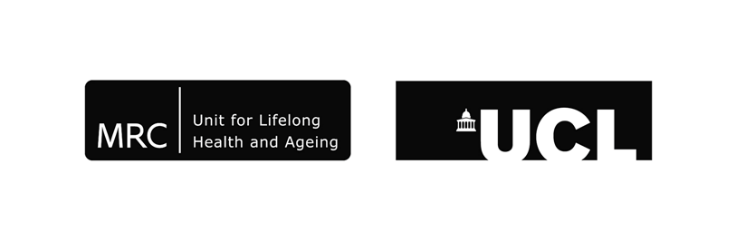 12345678910Intellectual abilityMotivationWritten communication skillsOral communication skillsAbility to organise workloadOriginalityOverall assessment of applicantI strongly recommend this applicant for the PhD programmeI recommend this applicant for the PhD programmeI do not recommend this applicant for the PhD programmeI am unable to commentNameOccupationInstitutionEmail AddressTelephone Number